График оценочных процедур в 2022-2023 учебном году в МБОУ "Школа № 46"              Прило жение     №1               к приказу от 01.09.2022 № 118/01-01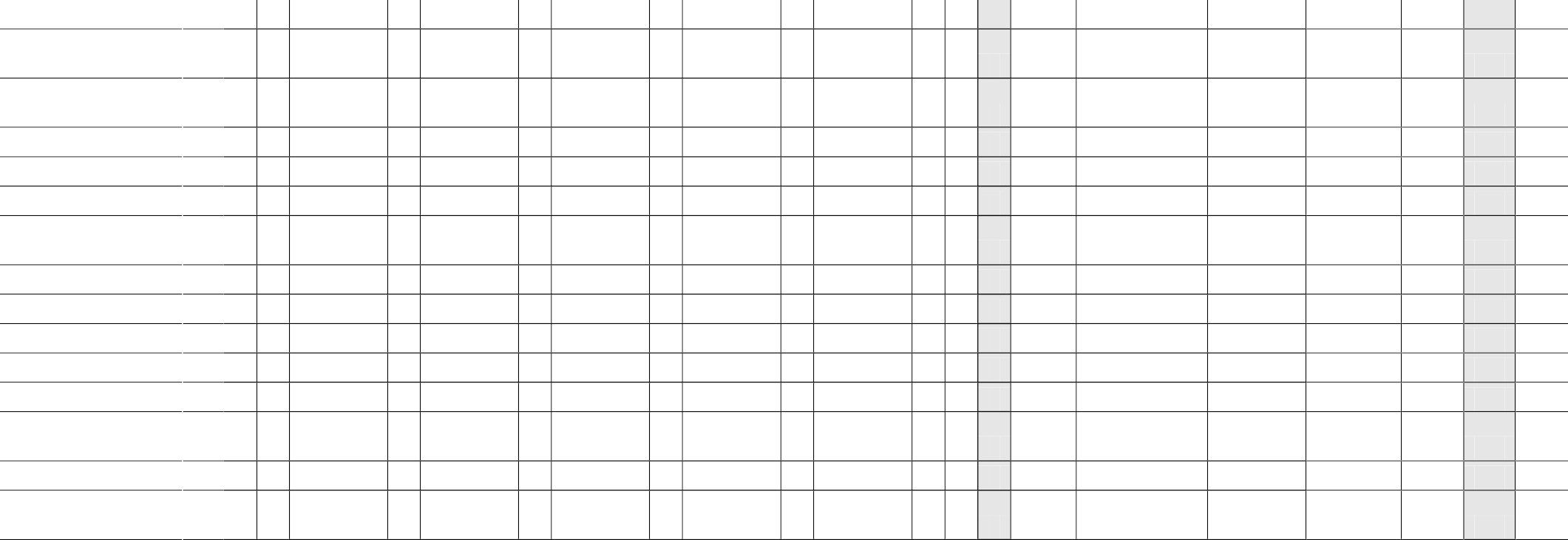 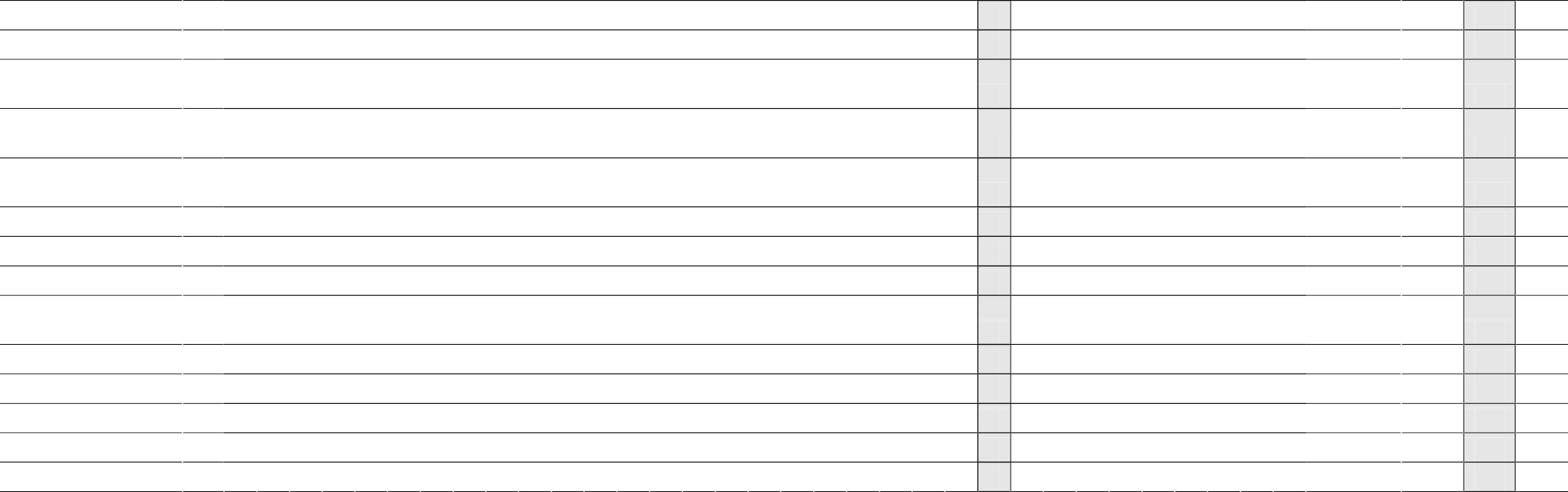 10- 11 классыпериод проведенияоценочной процедурыпериод проведенияоценочной процедурысентябрьсентябрьсентябрьсентябрьоктябрьоктябрьоктябрьоктябрьноябрьноябрьноябрьноябрьдекабрьдекабрьдекабрьдекабрьянварьянварьянварьянварьфевральфевральфевральфевральмартмартмартмартапрельапрельапрельапрельмаймаймаймайитогоучебный предметкл ас сфедеральныерегиональныеООвсегофедеральныерегиональныеООвсегофедеральныерегиональныеООвсегофедеральныерегиональныеООвсегофедеральныерегиональныеООвсегофедеральныерегиональныеООвсегофедеральныерегиональныеООвсегофедеральныерегиональныеООвсегофедеральныерегиональныеООвсегоНачальное общее образованиеНачальное общее образованиеНачальное общее образованиеНачальное общее образованиеНачальное общее образованиеНачальное общее образованиеНачальное общее образованиеНачальное общее образованиеНачальное общее образованиеНачальное общее образованиеНачальное общее образованиеНачальное общее образованиеНачальное общее образованиеНачальное общее образованиеНачальное общее образованиеНачальное общее образованиеНачальное общее образованиеНачальное общее образованиеНачальное общее образованиеНачальное общее образованиеНачальное общее образованиеНачальное общее образованиеНачальное общее образованиеНачальное общее образованиеНачальное общее образованиеНачальное общее образованиеНачальное общее образованиеНачальное общее образованиеНачальное общее образованиеНачальное общее образованиеНачальное общее образованиеНачальное общее образованиеНачальное общее образованиеНачальное общее образованиеНачальное общее образованиеНачальное общее образованиеНачальное общее образованиеНачальное общее образованиеНачальное общее образование1 класс1 класс1 класс1 класс1 класс1 класс1 класс1 класс1 класс1 класс1 класс1 класс1 класс1 класс1 класс1 класс1 класс1 класс1 класс1 класс1 класс1 класс1 класс1 класс1 класс1 класс1 класс1 класс1 класс1 класс1 класс1 класс1 класс1 класс1 класс1 класс1 класс1 класс1 классРусский язык1Литературноечтение1Математика1Окружающий мир1Изобразительноеискусство1Музыка1Технология1Физическаякультура12 класс2 класс2 класс2 класс2 класс2 класс2 класс2 класс2 класс2 класс2 класс2 класс2 класс2 класс2 класс2 класс2 класс2 класс2 класс2 класс2 класс2 класс2 класс2 класс2 класс2 класс2 класс2 класс2 класс2 класс2 класс2 класс2 класс2 класс2 класс2 класс2 класс2 класс2 классРусский язык222222222222222222218Литературноечтение21111111111116Иностранный язык(англ)21111113Математика211221111112211221112Окружающий мир21111111111111111119Изобразительноеискусство2111Музыка2Технология2111Физическаякультура21113 классРусский язык322222222222222222218Литературноечтение31111111111116Родной язык(русский)311111111115Родная литература(русская)31111113Иностранный язык(англ)3111111114Математика311221111111122221112Окружающий мир31111111111111111119Изобразительноеискусство3111Музыка3111Технология3111Физическаякультура31114 классРусский язык4222222222222222211218Литературноечтение41111111111116Родной язык(русский)4Родная литература(русская)4Иностранный язык(англ)4111111111111117Математика4112211111111221111212Окружающий мир41111111111111111119ОРКСиЭ4111Изобразительноеискусство4111Музыка4Технология4111Физическаякультура4111Основное общее образованиеОсновное общее образованиеОсновное общее образованиеОсновное общее образованиеОсновное общее образованиеОсновное общее образованиеОсновное общее образованиеОсновное общее образованиеОсновное общее образованиеОсновное общее образованиеОсновное общее образованиеОсновное общее образованиеОсновное общее образованиеОсновное общее образованиеОсновное общее образованиеОсновное общее образованиеОсновное общее образованиеОсновное общее образованиеОсновное общее образованиеОсновное общее образованиеОсновное общее образованиеОсновное общее образованиеОсновное общее образованиеОсновное общее образованиеОсновное общее образованиеОсновное общее образованиеОсновное общее образованиеОсновное общее образованиеОсновное общее образованиеОсновное общее образованиеОсновное общее образованиеОсновное общее образованиеОсновное общее образованиеОсновное общее образованиеОсновное общее образованиеОсновное общее образованиеОсновное общее образованиеОсновное общее образованиеОсновное общее образование5 класс5 класс5 класс5 класс5 класс5 класс5 класс5 класс5 класс5 класс5 класс5 класс5 класс5 класс5 класс5 класс5 класс5 класс5 класс5 класс5 класс5 класс5 класс5 класс5 класс5 класс5 класс5 класс5 класс5 класс5 класс5 класс5 класс5 класс5 класс5 класс5 класс5 класс5 классРусский язык5111111111111111121110Литература5111Иностранный язык(англ.)51111113Математика5221111221111111111112История России.Всеобщая история511111133География5110000110000001133Биология5110000110000001133Музыка5111Изобразительноеискусство5111111133Технология5111Физическаякультура51116 класс6 класс6 класс6 класс6 класс6 класс6 класс6 класс6 класс6 класс6 класс6 класс6 класс6 класс6 класс6 класс6 класс6 класс6 класс6 класс6 класс6 класс6 класс6 класс6 класс6 класс6 класс6 класс6 класс6 класс6 класс6 класс6 класс6 класс6 класс6 класс6 класс6 класс6 классРусский язык6111111111111111121110Литература6111Иностранный язык(англ.)61111113Математика611111122111111221111История России.Всеобщая история611111133Обществознание611111133География6110000110000001133Биология6110000110000001133Музыка6111Изобразительноеискусство611111133Технология6111Физическаякультура61117 класс7 класс7 класс7 класс7 класс7 класс7 класс7 класс7 класс7 класс7 класс7 класс7 класс7 класс7 класс7 класс7 класс7 класс7 класс7 класс7 класс7 класс7 класс7 класс7 класс7 класс7 класс7 класс7 класс7 класс7 класс7 класс7 класс7 класс7 класс7 класс7 класс7 класс7 классРусский язык7111111111111111121110Литература7111Родной язык7(русский)Родная литература (русская)7Иностранный язык (англ.)7111111114Алгебра7221111111111221120011Геометрия70011111100111100116Информатика71111002200110011228История России.Всеобщая история711111133Обществознание711111133География7110000110000001133Биология7110000110000001133Физика70011001100110011004Музыка7111Изобразительное искусство711111133Технология7111Физическая культура71118 классРусский язык8111111111111111121110Литература8111Родной язык (русский)8Родная литература (русская)8Иностранный язык (англ.)81111113Алгебра822111111221111221112Геометрия81111111111110011118Информатика81111002200110011228История России.Всеобщая история811111133Обществознание811111133География8110000110000001133Биология8110000110000001133Физика811001111001100111161Химия8110000110000001133Музыка8111Изобразительное искусство8111Технология8111Физическая культура8111Основыбезопасностижизнедеятельности81119 классРусский язык9111111111111111121110Литература9111Иностранный язык (англ.)9111111111111117Алгебра911221111112211220011Геометрия91111001100111100005Информатика91111002200110011228История России.Всеобщая история911111133Обществознание911111133География9110000110000001133Биология9110000110000001133Физика91111001100111111117Химия911111111115Технология9111Физическая культура9111Основыбезопасностижизнедеятельност9111Русский язык1	11	11	11	11	11	16Литература1	11Иностранный язык (англ.)2	21	11	12	21	11	12	210Математика2	21	12	21	12	20	02	21	12	213Информатика1	11	10	02	20	01	10	01	12	28История1	11	11	133Обществознание1	11	11	133География1	10	00	01	10	00	00	01	133Биология1	10	00	01	10	00	00	01	133Физика1	10	01	11	10	01	11	11	10	06Химия1	10	00	01	10	00	00	01	133Технология1	11Физическая культура1	11Основы безопасности жизнедеятельности1	11